Publicado en Madrid el 05/02/2024 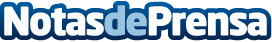 Solidaridad reproductiva, las españolas a la cabeza en donación de óvulosEvadonna, la nueva campaña de Clínicas Eva para crear una red de apoyo femeninoDatos de contacto:carmen@misszoe.esMiss Zoe639 00 72 10Nota de prensa publicada en: https://www.notasdeprensa.es/solidaridad-reproductiva-las-espanolas-a-la_1 Categorias: Nacional Medicina Biología Servicios médicos http://www.notasdeprensa.es